ИНФОРМАЦИОННОЕ ПИСЬМО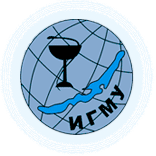 Приглашаем преподавателей, научных сотрудников, аспирантов, соискателей, докторантов, студентов (в соавторстве с научным руководителем!) к участию в ежегодной учебно-методической конференции «Система менеджмента качества: опыт и перспективы», ПОСВЯЩЕННОЙ 100-ЛЕТИЮ ОБРАЗОВАНИЯ ИГМУ и БЕСПЛАТНОЙ публикации статей в ежегоднике (Вып. 8). Ключевые темы выпуска:1. Вуз в условиях инноваций в сфере образования.2. Менеджмент качества в высшей школе: результативность процессов.3. Критерии качества современного образования.4. Качество программ ординатуры, аспирантуры и дополнительного профессионального образования.5. Компетентностный подход в образовании в контексте системы менеджмента качества.6. Качество подготовки квалифицированных специалистов.7. Особенности обеспечения у обучающихся имиджа и престижа профессии.8. Опыт педагогической деятельности в условиях реализации новых образовательных стандартов.Все выпуски ежегодника постатейно размещены в РИНЦ  http://elibrary.ru  Материалы для участия в конференции с последующей публикацией принимаются до 1 марта 2019 г.Материалы ежегодника конференции:- сотрудники Иркутского государственного медицинского университета получают в печатном варианте;- сотрудники других вузов / организаций – в электронном варианте.Организатором конференции выступает Иркутский государственный медицинский университет. Ответственные за проведение конференции и выпуск ежегодника доктор медицинских наук, профессор А.Н. Калягин и начальник отдела информационно-аналитической работы и контроля качества кандидат исторических наук, доцент И.В. Орлова.Требования к оформлению статей:Для публикации принимаются статьи объемом не менее 3 страниц на листах формата А4 с полями по 2 см со всех сторон, подготовленные через одинарный межстрочный интервал шрифтом TNR 12. Ссылки на литературу оформляются по ходу текста в квадратных скобках. Список литературы представляется в алфавитном порядке – вначале отечественные, а затем иностранные авторы, при библиографическом описании используется ГОСТ 1984 г. Тексты статей не должны содержать рисунки, фотографии, диаграммы. Таблицы оформляются шрифтом TNR 10.Все статьи проверяются через систему текстовых заимствований.К статье прилагаются сведения об авторе: полные ФИО, ученое звание, ученую степень, почетные звания, должность и место работы, адрес электронной почты.Список литературы обязателен! Редакционная коллегия настоятельно рекомендует авторам воздержаться от самоцитирования и ссылок на публикации ежегодника «Система менеджмента качества: опыт и перспективы»Материалы для публикации с пометкой «Конференция СМК» можно направлять по электронной почте smk@ismu.baikal.ru,  Ориентировочный срок проведения конференции – июнь 2019 г.ОФОРМЛЕНИЕ РАБОТДОЛЯ ИНОСТРАННЫХ СТУДЕНТОВ – ЦЕЛЕВОЙ ПОКАЗАТЕЛЬ ДЕЯТЕЛЬНОСТИ УНИВЕРСИТЕТАТ.С. КрупскаяИркутский государственный медицинский университетЦелевые показатели – это важнейшие параметры деятельности вуза не только в образовательной, научно-исследовательской, финансово-экономической, но и в международной деятельности университета [1]. …………………………………………………………..…………………………………………………………..Литература:1. Приказ Минздрава России от 11.07.2013 N 451 «О целевых показателях эффективности деятельности федеральных бюджетных и казенных учреждений, находящихся в ведении Министерства здравоохранения Российской Федерации, и критериях оценки эффективности и результативности деятельности их руководителей, условиях премирования руководителей федеральных бюджетных и казенных учреждений, находящихся в ведении Министерства здравоохранения Российской Федерации» http://www.consultant.ru/document/cons2. Калягин А.Н., Орлова И.В. Система менеджмента качества – новое направление повышения конкурентоспособности медицинских образовательных учреждений // Альманах сестринского дела. – 2012. – Т. 5. №1-2. – С.42-46.